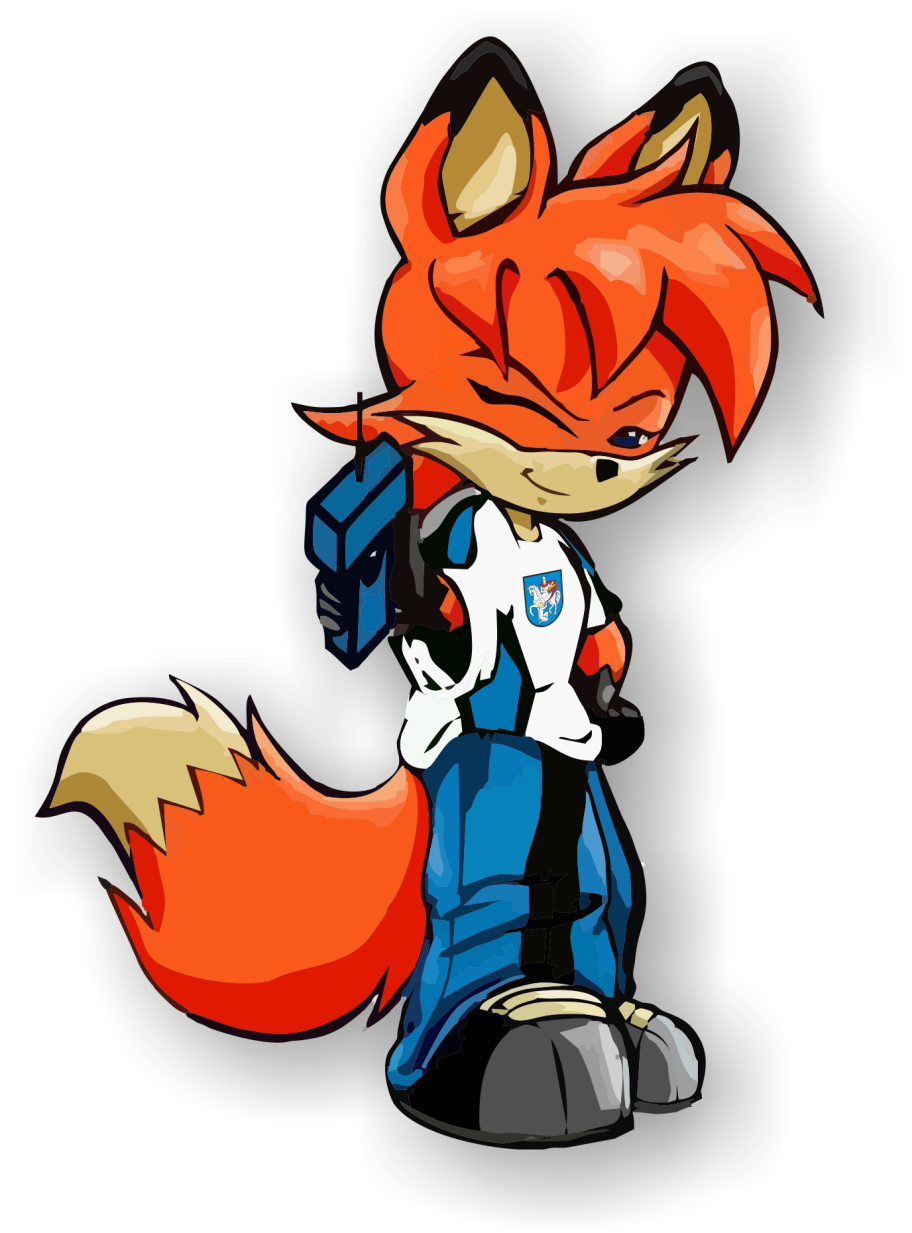 Poriadateľ:  Klub ROB Medik Martin Dátum konania: 25.júna  2020Miesto konania:  Mošovce Centrum súťaže:  za penziónom pri futbalovom štadióne   Druh súťaže: otvorené krajské preteky v ROB so skrátenými traťamiKategórie: D 12, D14, D16, D19, D20, D35, D50, M12,M14, M16, M19, M20, M40, M50, M60Stavba tratí:  Šimeček Jozef, Súťažné pásma:  144 MHz a 3,5 MHzPoplatky: štartovné 1€/pretek Stravovanie: Stravu si každý pretekár zabezpečuje sám, pretekári ktorí ostávajú na sústredení majú obed.  Vyhodnotenie preteku: 	diplomy a drobné ceny za súčet 3,5MHz a 144MHz (v prípade rovnosti rozhoduje 144MHz)Prihlášky:  Zaslať do 17. júna 2020       zaslaním SMS na číslo  0905 204 759  Upozornenie: Pretekári štartujú na vlastné nebezpečie!!!Protesty: Podľa medzinárodných pravidiel a vykonávacích predpisov 2020Poznámka: Poriadateľ si vyhradzuje právo zmeny propozícií.Časový rozpis:	                                      štvrtok 25. júna 2020                                               9:00	prezentácia v centre preteku  	  9:30    odchod na štart klasiky 144 MHz	10:00	štart 144 MHz                                           13:30	odchod na štart	   14:00 	predpokladaný štart klasiky - 3,5MHz,		   17:00	vyhlásenie výsledkov